KCST JOHN LUNSFORD MEMORIAL CLASSIC Swim Meet ORDER OF EVENTSAPPENDIX 1:  Meet Safety Plan for Kettering City Swim Team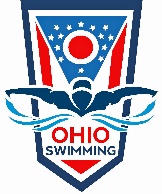 John Lunsford Memorial Classic Swim MeetNovember 5-7, 2021Held under the sanction of USA SwimmingSanction #: OH-21SC-[xx]Hosted byKettering City Swim Team (KCST)Location:Kettering Recreation Complex2900 Glengarry Rd.Kettering, OH 45420927-296-2587Facility:The pool 25-yard length and is 8 lanes wide with a Colorado timing system and scoreboard.  There is adequate spectator viewing. The pool depth at the start wall is 10 feet and at the turn end, the depth is 4 feet.The competition course has been certified in accordance with current USA Swimming Rules and Regulations, Article 104.2.2C(4).  The copy of such certification is on file with USA Swimming.The pool area is covered by retractable roof with permanent sidewalls.  Free parking available in two large lots adjacent to the facility.  Meet Director:Margaux FrazeeMfrazee0320@gmail.com 937-603-9506Meet Referee:Janelle KimeTwinmom314@hotmail.comOfficials Contact for the Meet:Margaux FrazeeMfrazee0320@gmail.comThe Kettering City Swim Team will need the help of your USA Swimming Officials. Please provide the names of your officials on the entry summary form or email the Officials Contact directlyVisiting Team Timer RequirementsKCST requires all visiting teams with at least six (6) or more swimmers participating to provide two (2) volunteer timers for each session in which the team has entries submitted. Timer positions may be reduced for teams providing two or more officials who are specified and committed at the time of meet entries submission.  If your team can NOT assist with these timing responsibilities, PLEASE EXPLAIN AT TIME OF ENTRY for consideration of exemption.Entry Chair:David BackSwimdavidc@woh.rr.comCOVID Compliance Officer for MeetStephanie Hundt937-231-5936Sanction:In granting this sanction it is understood and agreed that USA Swimming shall be free from any liabilities or claims for damages arising by reason of injuries to anyone during the conduct of the event.As a condition of sanction, KCST agrees to comply and to enforce all COVID-19 health and safety mandates and guidelines (including face covering, social distancing and mass gatherings) of USA Swimming, Ohio Swimming, the State of, local jurisdictions and the KCST Meet Plan detailed in this packet.  Meets conducted in violation of these requirements and safety plans are subject to having the sanction revoked and will not be issued sanctions for future meets during the COVID-19 sanctioning period.Meet Type:Open  - This will be an in-person meet. The number of swimmers will not exceed the facility capacity listed in this meet announcementKCST will be the host team.  The host team is responsible for ensuring all the requirements for sanctioning an OSI meet are met.  Teams will comply with the current state, local, health and USA Swimming guidelines available on the meet date and should meet or exceed all requirements in their facility during the meet.  # of Sessions:Six (6)DisclaimersKCST has taken enhanced health and safety measures for you, our other guests, volunteers, and our athletes. Everyone must follow all posted instructions while attending this meet.An inherent risk of exposure to COVID-19 exists in any public place where people are present. COVID-19 is an extremely contagious disease that can lead to severe illness and death. According to the Centers for Disease Control and Prevention, senior citizens and individuals with underlying medical conditions are especially vulnerable.USA Swimming, Inc., cannot prevent you (or your child(ren)) from becoming exposed to, contracting, or spreading COVID-19 while participating in USA Swimming sanctioned events. It is not possible to prevent against the presence of the disease. Therefore, if you choose to participate in a USA Swimming sanctioned event, you may be exposing yourself to and/or increasing your risk of contracting or spreading COVID-19.By attending or participating in this competition, you voluntarily assume all risks associated with exposure to COVID-19 and forever release and hold harmless USA Swimming and Ohio Swimming and each of their officers, directors, agents, employees or other representatives from any liability or claims including for personal injuries, death, disease or property losses, or any other loss, including but not limited to claims of negligence and give up any claims you may have to seek damages, whether known or unknown, foreseen or unforeseen, in connection herewith.Organization Regulations/WaiversOrganization Regulations/WaiversUSA Swimming RulesAt a sanctioned competitive event, all USA Swimming athletes must be under the supervision of a USA Swimming member coach.  Arrangements for coach supervision must be made in advance of the meet.Any swimmer entered in the meet must be certified by a USA Swimming member-coach as being proficient in performing a racing start or must start each race from within the water without the use of the backstroke ledge.  When unaccompanied by a member-coach, it is the responsibility of the swimmer or the swimmer’s legal guardian to ensure compliance with this requirement.The use of audio or visual recording devices, including a cell phone, is not permitted in changing areas, rest rooms or locker rooms.Use of cameras, cell phones or any other recording device is not permitted immediately behind the starting blocks at either end of the racing course(s) during race starts, competition and warm-ups. Please refer to the Safe Sport section of the Ohio Swimming, Inc. policies and procedures for further information regarding the use of visual recording devices.Deck changes are prohibited.Operation of a drone, or any other flying apparatus, is prohibited over the venue (pools, athlete/coach areas, spectator areas and open ceiling locker rooms) any time athletes, coaches, officials and/or spectators are present.Flash photography is not permitted at the start of any race.All applicable adults participating in or associated with this meet acknowledge that they are subject to the provisions of the USA Swimming Minor Athlete Abuse Prevention Policy (MAAPP) and that they understand that compliance with the MAAPP policy is a condition of participation in the conduct of this competition.Technical Suit BanPer USA Swimming Rule 102.8.1F, 12 & Under athletes may not compete in Technical Suits at this meet.A Technical Suit is one that has the following components:Any male or female suit with bonded or taped seams regardless of fabric or silhouette; orAny male or female suit with woven fabric extending to the knee or mid-thigh regardless of the seam type.Ohio State Laws that are applicable to Ohio Swimming sanctioned eventsOhio’s Return to Play Law (ORC 3313.539 and ORC 3314.03) requires that coaches and referees either (1) complete a free online training once every three (3) years in recognizing the symptoms of concussion or (2) hold a pupil-activity program permit from the Ohio State Board of Education. Free online concussion training is offered through the National Federation of State High School Association and Centers of Disease Control. Training links can be found at www.swimohio.com under Safe Sport>Concussion.The required number of certified lifeguard(s) will be on duty at this meet per Ohio Administrative Code 3701-31-04-E-4.COVID-19 InformationAvoid getting closer than six (6) feet to anyone coughing or sneezing.Wash your hands frequently with soap and water for 20 seconds or use hand sanitizer that has 60-95% alcohol.Avoid touching your eyes, nose, and mouth.Cover your mouth with a tissue or your elbow if you cough or sneeze.  Throw the tissue in the trash then wash your hands.Stay home if you are sick, and away from the pool and from fellow team members.Waiver/ReleaseBy entering this meet, you are granting permission for the names of any or all of your team’s swimmers to be published on the internet in the form of Psych Sheets, Meet Results, or any other documents associated with the running of this meet.All participants agree to be filmed and photographed by the host club approved photographer(s) and videographers and to allow the right to use names and pictures before, during, or after the meet such as in public psych sheets, heat sheets, and results or featured on the host club or OSI website or social media or in public broadcast of the event via television or webcast. Parents and guardians of minor swimmers who do not wish their swimmers to participate in interviews or have individual pictures featured on any media should inform their team’s head coach and the Meet Director prior to the meet.Entering the MeetEntering the MeetEligibility:All contestants must be currently registered USA Swimming members.  Registrations will not be accepted at the meet.All adult athletes must hold current Athlete Protection Training certification.Age on the first day of the meet will determine age for the entire meet.Current USA Swimming registration numbers must accompany each entryDisability Swimmers:Ohio Swimming welcomes swimmers with a disability.Entry Procedures:Enter the USA-S swimmers with a disability electronically or on the paper entry form.Provide the grouping the swimmer is identified under (P1, P2, P3) and any necessary accommodations.List in the email with the electronic entry (or on the paper entry) the swimmer’s name, entry times, based on grouping (P1, P2, P3) strokes/distances and days/sessions.Relay members should accompany your entry but may be changed up to the start of the event. Relays must be made up of swimmers entered in the meet in individual events. If entering more than one relay team in an event, please indicate by "Team A", "Team B" etc.Preferred seeding is in the swimmer’s age group entered event at the same distance with their equivalent non-conforming time to ensure seeding in the initial heats.See the Ohio Swimming Policy Book for Grouping descriptions (P1, P2, P3).Entry LimitsEntry Fees:Swimmers may swim a maximum of five (5) individual events per day.INDIVIDUAL EVENTS	$5.00 per event $5 OH LSC surcharge per swimmer.$12 KCST Facility Charge per swimmerEntry Procedures:Deadline for receipt of entries is 10PM Sunday, October 24, 2021 Entries must be submitted in SCY using an electronic meet entry software (Hy-Tek/Team Unify).Unattached swimmers (not with a team) are encouraged to use Hytek’s TM Lite for entry submission. Entries not completed through a team software are subject to a $25/swimmer surcharge.  These fees are due at the time of the entry submission.Send entries via email to: swimdavidc@woh.rr.comPlease include the names of any Outreach swimmers in the emailChecks should be made payable to KCST and mailed to entry chair upon submission of entries“No Time” (NT) entries will be accepted.The Meet Director reserves the right to limit entries, if necessary, to manage the timeline and number of competitors and spectators at each session.Warm-up and Safety Guidelines:The meet host will provide a complete schedule of warm-up procedures to include lane assignments and times, which must be adhered to by all participants.  This information will be distributed in advance of the meet.Warm-ups will be monitored jointly by the Meet Director and Meet Referee (or their special designees).Except during supervised racing starts, swimmers must enter the pool feet first in a cautious manner with one hand in contact with the pool deck.Ohio LSC Swimming Safety Guidelines and Warn-Up Procedures will be in effect for this meet.Competition Guidelines:This meet will be a timed finals meet.This meet will be contested in SCYThis meet will be pre-seeded.  Positive Check-in WILL BE REQUIRED for all events that are 500 yards or greater, (500 Freestyle & 1650 Freestyle). All other events will be pre-seeded. Meet Management reserves the right to combine heats to fill empty lanes. POSITIVE CHECK IN CLOSES 30 MINUTES BEFORE THE START OF THE FRIDAY NIGHT SESSION FOR THE 500 FREE AND AT 2PM ON SATURDAY FOR THE 1650 FREESTYLE.  The Meet Referee may choose to combine events and heats at their discretion in order to fill lanes.  The Meet Referee & Meet Director may choose to use Fly over starts to improve the time line.Awards:Events will be awarded 1st through 8th place according to times. 13-14 swimmers will be swimming in many 13-Open events. These events will be awarded as 13-14 and Open, with each Age Group receiving awards. The 500 & 1650 Freestyle will be awarded as 11-12, 13-14, and Open. Results will be posted on Meet Mobile.General:Parking is only available in front of the water park entrance area and out towards the School. There will be no parking next to the Recreation Complex and the Senior Center. This lot will be marked as Senior Center parking only.There will be a live stream feed for all sessions.FRIDAY 
November 5, 2021FRIDAY 
November 5, 2021FRIDAY 
November 5, 2021FRIDAY 
November 5, 2021Session 1 Warm-ups 5:00-6:00pm  Start: 6:10pmOPENSession 1 Warm-ups 5:00-6:00pm  Start: 6:10pmOPENSession 1 Warm-ups 5:00-6:00pm  Start: 6:10pmOPENSession 1 Warm-ups 5:00-6:00pm  Start: 6:10pmOPENAgeEvent101 Open Boys & Girls400 Y Ind. Med.10212 & Under Boys & Girls200 Y Ind. Med.1038 & Under Boys & Girls100 Y Ind. Med.104Open Boys & Girls500 Y Freestyle*SATURDAY 
November 6, 2021SATURDAY 
November 6, 2021SATURDAY 
November 6, 2021SATURDAY 
November 6, 2021SATURDAY 
November 6, 2021SATURDAY 
November 6, 2021SATURDAY 
November 6, 2021SATURDAY 
November 6, 2021SATURDAY 
November 6, 2021Session 2 - Saturday Nov 6  Warm-ups 7:00-8:00am  Start: 8:10am10 & Under onlySession 2 - Saturday Nov 6  Warm-ups 7:00-8:00am  Start: 8:10am10 & Under onlySession 2 - Saturday Nov 6  Warm-ups 7:00-8:00am  Start: 8:10am10 & Under onlySession 2 - Saturday Nov 6  Warm-ups 7:00-8:00am  Start: 8:10am10 & Under only		Session 3 - Saturday Nov 6  Warm-ups 12:30-1:30pm  Start: 1:40pm
11-Open		Session 3 - Saturday Nov 6  Warm-ups 12:30-1:30pm  Start: 1:40pm
11-Open		Session 3 - Saturday Nov 6  Warm-ups 12:30-1:30pm  Start: 1:40pm
11-Open		Session 3 - Saturday Nov 6  Warm-ups 12:30-1:30pm  Start: 1:40pm
11-OpenAgeEventAgeEvent20110 & UnderBoys & Girls50 Y Butterfly202 8 & UnderBoys & Girls25 Y Butterfly207 13 - Over Boys & Girls100 Y Backstroke203 10 & UnderBoys & Girls50 Y Freestyle208 11 & 12Boys & Girls50 Y Backstroke204 8 & Under Boys & Girls25 Y Freestyle20913 & Over Boys & Girls50 Y Butterfly205 10 & UnderBoys & Girls100 Y Ind. Medley21011 - 12 Boys & Girls100 Y Butterfly20610 & UnderBoys & Girls 100 Y Freestyle21113 & OverBoys & Girls50 Y Freestyle21211 & 12Boys & Girls100 Y Ind. Medley21313 & OverBoys & Girls100 Y Breaststroke21411 -12Boys & Girls50 Y Breaststroke21513 & OverBoys & Girls200 Y Freestyle21611-12Boys & Girls100 Y FreestyleSession 4- Saturday Nov 6Warm-ups: Immediately after Session 3 end  Start: TBDSession 4- Saturday Nov 6Warm-ups: Immediately after Session 3 end  Start: TBDSession 4- Saturday Nov 6Warm-ups: Immediately after Session 3 end  Start: TBDSession 4- Saturday Nov 6Warm-ups: Immediately after Session 3 end  Start: TBDSession 4- Saturday Nov 6Warm-ups: Immediately after Session 3 end  Start: TBDSession 4- Saturday Nov 6Warm-ups: Immediately after Session 3 end  Start: TBDSession 4- Saturday Nov 6Warm-ups: Immediately after Session 3 end  Start: TBDSession 4- Saturday Nov 6Warm-ups: Immediately after Session 3 end  Start: TBD217OpenBoys & Girls1650 Y FreestyleSUNDAY
November 7, 2021SUNDAY
November 7, 2021SUNDAY
November 7, 2021SUNDAY
November 7, 2021SUNDAY
November 7, 2021SUNDAY
November 7, 2021SUNDAY
November 7, 2021SUNDAY
November 7, 2021SUNDAY
November 7, 2021	Session 5 - Sunday Nov 7  Warm-ups 7:00-8:00am  Start: 8:10am10 & Under only	Session 5 - Sunday Nov 7  Warm-ups 7:00-8:00am  Start: 8:10am10 & Under only	Session 5 - Sunday Nov 7  Warm-ups 7:00-8:00am  Start: 8:10am10 & Under only	Session 5 - Sunday Nov 7  Warm-ups 7:00-8:00am  Start: 8:10am10 & Under onlySession 6 - Sunday Nov 7  Warm-ups 12:30-1:30pm  Start: 1:40pm
11-OpenSession 6 - Sunday Nov 7  Warm-ups 12:30-1:30pm  Start: 1:40pm
11-OpenSession 6 - Sunday Nov 7  Warm-ups 12:30-1:30pm  Start: 1:40pm
11-OpenSession 6 - Sunday Nov 7  Warm-ups 12:30-1:30pm  Start: 1:40pm
11-OpenAgeEventAgeEvent301 10 & UnderBoys & Girls50 Y Backstroke306 13 & Over Boys & Girls50 Y Backstroke302 8 & UnderBoys & Girls25 Y Backstroke30711 & 12Boys & Girls100 Y Backstroke303 10 & UnderBoys & Girls50 Y Breaststroke308 13 & Over Boys & Girls100 Y Butterfly304 8 & UnderBoys & Girls25 Y Breaststroke309 11 & 12 Boys & Girls50 Y Butterfly305 10 & Under Boys & Girls200 Y Freestyle310 13 & OverBoys & Girls50 Y Breaststroke311 11 & 12 Boys & Girls100 Y Breaststroke312 13 & OverBoys & Girls100 Y Freestyle313 11 & 12 Boys & Girls50 Y Freestyle314 13 & Over Boys & Girls200 Y Ind. Medley31511 & 12 Boys & Girls200 Y FreestyleFacility InformationFacility InformationFacility Rules and Policies:All team banners must conform to the 5’ X 8’ size limitation. Commercial logos on banners must not exceed 96 square inches. USA Swimming and the meet host reserve the right to determine banner locations. Banners must be tied, not taped, to the railings and cannot obstruct the view of spectators. Neither the facility nor the meet hosts are responsible for lost or stolen items.Pool policies: no food on deck and no camp chairs on deck please.To maximize spectator seating on the pool deck KCST requests that swimmers put their bags against the wall and refrain from putting them in the stands.Locker Rooms / ChangingAthletes must arrive and depart in their suits.  Locker rooms are for restroom use only and must not be used for changing or showering.  Deck changing is prohibited.  Restrooms will be monitored by Safety Marshals.Facility CapacityDue to the current COVID-19 environment and limited pool deck space at Kettering Recreation Center, KCST will not allow spectators on deck, however, there are several volunteer roles that will be required.  We will continuously monitor the evolving guidelines pertaining to group size as it relates to COVID-19 and guidelines from various local and state agencies.SPECTATORS: There are NO SPECTATORS permitted in the building.   COVID Procedures / InformationCOVID Procedures / InformationSpecific COVID Protocols for this MeetKCST staff will help monitor the number of people on the pool deck throughout the meet and help direct traffic from the entrance to the pool area and then to the exit upon the conclusion of the meet.Entry and Exit Procedures and Health ScreeningVolunteers, coaches, officials and athletes will be required to wear a mask at all times while inside the building.  Safety Marshal will be responsible for monitoring all safety procedures.Athlete Seating AreasAthletes are to be staged on the pool deck in the bleachers.  Athletes are always required to be socially distanced and wear masks on the bleachers while awaiting the next event.Swimmer Limitations and ProtocolsDURING RACES:Swimmers will put items in a basket behind the lane with your lane number and then be staged on the back wall of the pool. When the heat before you dives in and the previous heat has moved to the warm down lane or exit the pool, you will be called to move to the block at your assigned lane and be ready to begin to begin your heat. When you finish your race, you will stay in the water.When not in the water, athletes are expected to wear a mask at all times, including when walking to and from an event and/or warm-up lanes. Masks may be removed masks for swimming but must put them on again once they exit the water. Athletes are expected to maintain proper distancing at all times.Spectator Limitations and ProtocolsSafety Marshal will have primary responsibility for maintaining guidelines.There will be no spectators permitted into the facility for this meet. If a swimmer (or their parent) is uncomfortable with this scenario, this is not the meet to enter them in.THESE PROTOCOLS WILL BE ADHERED TO OR YOU WILL BE DISQUALIFIED FROM THE COMPETITION.Volunteers are expected to comply with all mandated state/local/facility COVID-19 guidelines.Parental Access and Safe Sport Considerations for AthletesThe Meet Safety Marshal as well as the KCST Safe Sport/COVID Coordinator will provide oversight for this.Should a parent need to access a child who is on deck, the child will be brought to the parent at the pool door or in case of emergency, the parent may be escorted to the child.